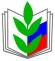 ПРОФСОЮЗ РАБОТНИКОВ НАРОДНОГО ОБРАЗОВАНИЯ И НАУКИ РФПОЛЕВСКАЯ ГОРОДСКАЯ ОРГАНИЗАЦИЯ ПРОФСОЮЗА ИНФОРМАЦИОННЫЙ ВЫПУСК ( 15 марта 2021)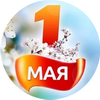 Лозунг к ПервомаюГазета «Солидарность» и городской комитет Профсоюза работников образования  собирает предложения лозунгов, с которыми  Федерация Независимых Профсоюзов России  выйдет на первомайскую демонстрацию. Предложить свой лозунг можно до 30 марта направить на  эл. почту  городского комитета Профсоюза (gavrilina_gf@mail.ru).Напишите свое предложение!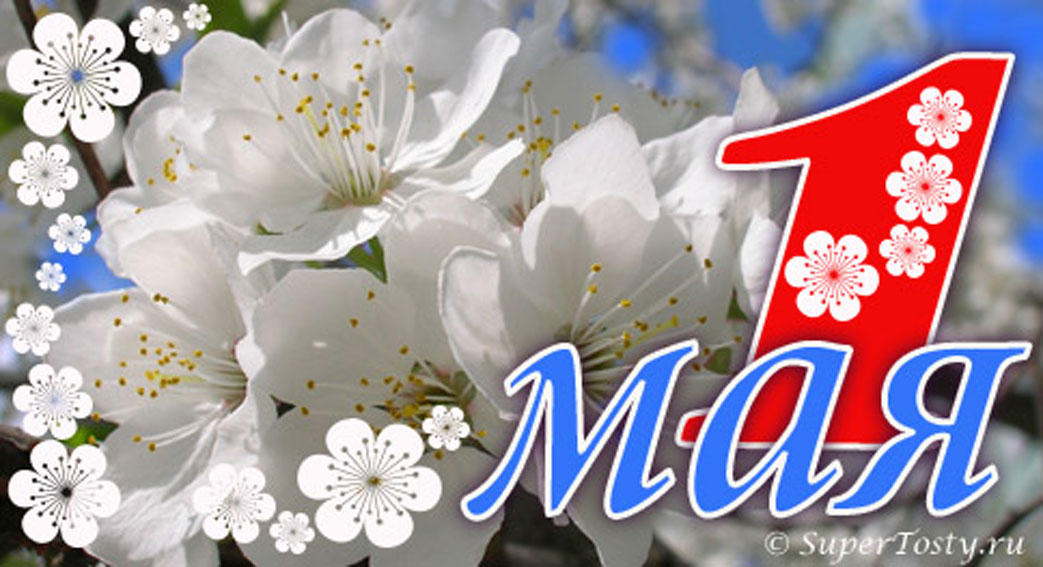 